Upper Hopton Cricket Club Committee Meeting Minutes – 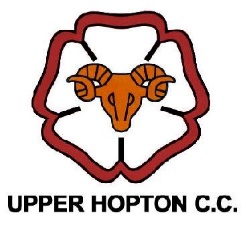 Tuesday 3rd December 2019   8.00pmPRESENT –  Ian Heaton, Tracey Thompson, Jack Carson, Richard Wood, Rob Wild, John StangerPRESENT –  Ian Heaton, Tracey Thompson, Jack Carson, Richard Wood, Rob Wild, John StangerAPOLOGIES - Eric Conyers, Craig Gardner, David StonesAPOLOGIES - Eric Conyers, Craig Gardner, David StonesMATTERS ARISINGMATTERS ARISINGNone from last meetingMinutes from last meeting proposed and seconded CORRESPONDENCE CORRESPONDENCE NoneSENIOR CRICKETNoneJUNIOR CRICKETRob said the Piece Hall in Halifax has been hired out for junior cricket event. There will be some ex Yorkshire and England players there with the idea they will be signposted to local clubsLEAGUE REPORTAGM – Nothing major to report. The rule decisions were voted in – 2nd team to go back to 45 overs.Both teams up for re-election were voted back inFINANCE REPORTReport from the Treasurer – See the attached Treasurers Report (2019-11 – Treasurer’s Report - Summary) which shows the movements in the month. (Removed due to sensitive information).In addition, I have attached a forecast up to the end of April (2019-11 – Treasurer’s Report - Winter Forecast). (Removed due to sensitive information).sue approval at the committee meeting of a transfer of £1400 from the 250 club?MARKETING REPORTLetters have gone out to sponsors of the screen. They are mainly local companies so Rob will do some door knocking too.In the letter are choices of a Banner at £150 for the first year, £75 after.Or the screen for £50Still not sure if the gift aid has been paid.ADMIN REPORTNothing to reportCLUBHOUSE REPORTFire extinguishers have been doneEnvironmental visit not done as yetGROUND REPORTIan to speak to Steven Baker regarding the seedingFUNDRAISINGQuiz is all sorted – Ian and Ellie France to do the barRob will put the heating onAnnual Dinner went well – Thank you to Richard for organising250 CLUB DRAWThe draw will be made at the quiz night.A.O.BLeague Dinner – Rob and Vania attended and enjoyed the evening. We won the Sportsmanship of the year trophy
Prices of match tax, subs and bar prices were discussed prior to the AGMCasino Night planned for February – Dave Harrison and Galls to run on the night – Craig and Matt to organise?Annual Dinner has been re booked for Friday 13th November 2020DATE OF NEXT MEETING – TUESDAY 7th January 2020 – 8.00pmPlease note the change of day to enable the treasurer to attend